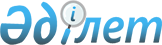 О создании рабочей группы по определению перечня необходимых объектов для проведения зимних Азиатских игр 2011 года и зимних Олимпийских игр 2014 года в городе АлматыРаспоряжение Премьер-Министра Республики Казахстан от 14 апреля 2006 года N 95-р



 

      

1. В целях определения перечня необходимых объектов для проведения зимних Азиатских игр 2011 года и зимних Олимпийских игр 2014 года в городе Алматы создать рабочую группу в следующем составе:

Досмухамбетов                 - Министр туризма и спорта Республики



Темирхан Мынайдарович           Казахстан, руководитель

Букенов                       - заместитель акима города Алматы,



Кайрат Ахмадиевич               заместитель руководителя

Касымов                       - первый вице-министр внутренних дел



Калмуханбет Нурмуханбетович     Республики Казахстан

Бабакумаров                   - вице-министр культуры и информации



Ержан Жалбакович                Республики Казахстан

Баталов                       - вице-министр индустрии и торговли



Аскар Булатович                 Республики Казахстан

Белоног                       - председатель Комитета



Анатолий Александрович          государственного санитарно-



                                эпидемиологического надзора



                                Министерства здравоохранения



                                Республики Казахстан

Бралиев                       - вице-министр охраны окружающей



Альжан Хамидулаевич             среды Республики Казахстан

Зверьков Вадим Павлович       - заместитель Министра иностранных



                                дел Республики Казахстан

Кусаинов                      - вице-министр транспорта и



Абельгази Калиакпарович         коммуникаций Республики Казахстан

Кусаинов                      - вице-министр экономики и бюджетного



Марат Апсеметович               планирования Республики Казахстан

Петров                        - вице-министр по чрезвычайным



Валерий Викторович              ситуациям Республики Казахстан

Досымбетов                    - президент Национального Олимпийского



Тимур Камалович                 комитета Республики Казахстан (по



                                согласованию)

Какимжанов                    - председатель правления акционерного



Зейнулла Халидоллович           общества "Инвестиционный фонд



                                Казахстана", заместитель



                                председателя заявочного комитета



                                "Олимпийские игры "Алматы-2014"



                                (по согласованию)

Смирнов                       - Исполнительный директор заявочного



Владимир Михайлович             комитета "Олимпийские игры



                                "Алматы-2014" (по согласованию)

Нуров                         - начальник управления физической



Наиль Фаридович                 культуры и спорта аппарата акима



                                города Алматы




      2. Рабочей группе в срок до 1 июня 2006 года внести предложения по перечню необходимых объектов, модернизации инфраструктуры города Алматы и предварительные расчеты требуемых финансовых затрат.


      Премьер-Министр


					© 2012. РГП на ПХВ «Институт законодательства и правовой информации Республики Казахстан» Министерства юстиции Республики Казахстан
				